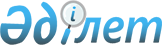 Мұғалжар ауданында бейбіт жиналыстарды ұйымдастыру және өткізу үшін арнайы орындарды, бейбіт жиналыстарды ұйымдастыру және өткізу үшін арнайы орындарды пайдалану тәртібін, олардың шекті толу нормаларын, сондай-ақ бейбіт жиналыстарды ұйымдастыру және өткізу үшін арнайы орындарды материалдық-техникалық және ұйымдастырушылық қамтамасыз етуге қойылатын талаптарды, пикеттеуді өткізуге тыйым салынған іргелес аумақтардың шекараларын айқындау туралыАқтөбе облысы Мұғалжар аудандық мәслихатының 2020 жылғы 14 қазандағы № 495 шешімі. Ақтөбе облысының Әділет департаментінде 2020 жылғы 16 қазанда № 7539 болып тіркелді
      Қазақстан Республикасының 2001 жылғы 23 қаңтардағы "Қазақстан Республикасындағы жергілікті мемлекеттік басқару және өзін-өзі басқару туралы" Заңының 6 бабына, Қазақстан Республикасының 2020 жылғы 25 мамырдағы "Қазақстан Республикасында бейбіт жиналыстарды ұйымдастыру және өткізу тәртібі туралы" Заңының 8 және 9-баптарына сәйкес, Мұғалжар аудандық мәслихаты ШЕШІМ ҚАБЫЛДАДЫ:
      1. Мұғалжар ауданында бейбіт жиналыстарды ұйымдастыру және өткізу үшін арнайы орындар, бейбіт жиналыстарды ұйымдастыру және өткізу үшін арнайы орындарды пайдалану тәртібі, олардың шекті толу нормалары, сондай-ақ бейбіт жиналыстарды ұйымдастыру және өткізу үшін арнайы орындарды материалдық-техникалық және ұйымдастырушылық қамтамасыз етуге қойылатын талаптары осы шешімнің 1 қосымшасына сәйкес айқындалсын.
      2. Мұғалжар ауданында пикеттеуді өткізуге тыйым салынған іргелес аумақтардың шекаралары осы шешімнің 2 қосымшасына сәйкес айқындалсын.
      3. "Мұғалжар аудандық мәслихатының аппараты" мемлекеттік мекемесі заңнамада белгіленген тәртіппен осы шешімді Ақтөбе облысының Әділет департаментінде мемлекеттік тіркеуді қамтамасыз етсін.
      4. Осы шешім оның алғашқы ресми жарияланған күнінен бастап қолданысқа енгізіледі. Мұғалжар ауданында бейбіт жиналыстарды ұйымдастыру және өткізу үшін арнайы орындар, бейбіт жиналыстарды ұйымдастыру және өткізу үшін арнайы орындарды пайдалану тәртібі, олардың шекті толу нормалары, сондай-ақ бейбіт жиналыстарды ұйымдастыру және өткізу үшін арнайы орындарды материалдық-техникалық және ұйымдастырушылық қамтамасыз етуге қойылатын талаптары
      1. Жиналыстар, митингілер, пикеттеу ұйымдастыру және өткізу үшін:
      2. Демонстрациялар, шерулер ұйымдастыру және өткізу үшін: Бейбіт жиналыстарды ұйымдастыру және өткізу үшін арнайы орындарды пайдалану тәртібі
      1. Бейбіт жиналыстарды ұйымдастыру және өткізу үшін арнайы орындарды пайдаланудың осы тәртібі (бұдан әрі - Тәртіп) Қазақстан Республикасының 2020 жылғы 25 мамырдағы "Қазақстан Республикасында бейбіт жиналыстарды ұйымдастыру және өткізу тәртібі туралы" Заңы (әрі қарай - Заң) негізінде әзірленді және бейбіт жиналыстарды ұйымдастыру және өткізу үшін арнайы орындарды пайдалану тәртібін айқындайды.
      2. Бейбіт жиналыстарды ұйымдастыру және өткізу үшін арнайы орындар жалпыға ортақ пайдаланылатын орын болып табылады және бейбіт жиналыстар өткізу үшін Мұғалжар ауданының жергілікті өкілді органымен айқындалды.
      Бейбіт жиналыстарды өткізуге арналған арнайы орындарда - сипатына қарай бейбіт, күш қолданылмайтын және қаруланбайтын, мемлекеттік қауіпсіздік, қоғамдық тәртіп, денсаулық сақтау, халықтың имандылығын, басқа адамдардың құқықтары мен бостандықтарын қорғау мүдделеріне қатер төндірмейтін жария іс-шаралар өткізіледі.
      Бейбіт жиналыстарды өткізуге арналған арнайы орындарда қолданыстағы Заңды бұза отырып, жиналыс, митинг, демонстрация, шеру және пикеттеу өткізуге тыйым салынады.
      Төтенше, соғыс жағдайы немесе терроризмге қарсы операцияның құқықтық режимі енгізілген кезде олардың қолданылу кезеңінде бейбіт жиналыстар өткізуге "Төтенше жағдай туралы", "Соғыс жағдайы туралы" және "Терроризмге қарсы іс-қимыл туралы" Қазақстан Республикасының заңдарында белгіленген тәртіппен тыйым салынуы немесе шектеу қойылуы мүмкін.
      Бейбіт жиналыстарды бейбіт жиналыстар өткізілетін күні жергілікті уақыты бойынша сағат 9-дан ерте бастауға және сағат 20-дан кеш аяқтауға болмайды.
      Осы Тәртіппен реттелмейген қатынастар Қазақстан Республикасының қолданыстағы заңнамасына сәйкес реттеледі. Мұғалжар ауданындағы пикеттеуді өткізуге тыйым салынған іргелес аумақтардың шекаралары
      Пикеттеуді өткізуге тыйым салынған іргелес аумақтардың шекаралары айқындалсын:
      1) жаппай жерлеу орындарында;
      2) теміржол, су, әуе және автомобиль көлігі объектілеріне іргелес жатқан аумақтардың шекаралары – 100 метр;
      3) мемлекеттің қорғаныс қабілетін, қауіпсіздігін және халықтың тыныс-тіршілігін қамтамасыз ететін ұйымдарға іргелес жатқан аумақтардың шекаралары – 400 метр;
      4) қауіпті өндірістік объектілерге және пайдалануы арнайы қауіпсіздік техникасы қағидаларын сақтауды талап ететін өзге де объектілерге іргелес жатқан аумақтардың шекаралары – 100 метр;
      5) магистральдық теміржол желілерінде, магистральдық құбыржолдарда, ұлттық электр желісінде, магистральдық байланыс желілерінде және оларға іргелес жатқан аумақтардың шекаралары – 100 метр.
					© 2012. Қазақстан Республикасы Әділет министрлігінің «Қазақстан Республикасының Заңнама және құқықтық ақпарат институты» ШЖҚ РМК
				
      Мұғалжар аудандық  мәслихатының сессия төрағасы

      А. Жукашев

      Мұғалжар аудандық  мәслихатының хатшысы

      Р. Мусенова
Мұғалжар аудандық мәслихатының2020 жылғы 14 қазаны № 495шешіміне 1 қосымша
№

р/с
Арнайы орындар
Материалдық-техникалық жабдықтау
Олардың шекті толу нормасы
1
Қандыағаш қалалық Орталық саябақ алаңы (Ахмет Жұбанов көшесі)
- жасанды жарықтандыру;

- электр энергиясын қосуға арналған нүкте;

- санитарлық нормалар мен ережелердің сақталуын қамтамасыз ететін жабдық

(қоқыс үшін жәшіктері);

- тұрақ;

- арнайы техникаға, өрт техникасына, құтқару және медициналық қызметтеріне арналған кіру және шығу үшін өту жолдары.
300 адамнан артық емес
№

р/с
 Арнайы орындар 
Материалдық-техникалық жабдықтау
Олардың шекті толу нормасы
1
Асанхан Қалиев көшесінен бастап Ахмет Жұбанов көшесінің бойымен Школьный тұйық көшесіне дейін
Маршруттың ұзақтығы 600 метрді құрайды.

- көше бойы жарықтандырылған;

- санитарлық нормалар мен ережелердің сақталуын қамтамасыз ететін жабдық

(қоқыс үшін жәшіктері);

- тұрақ;

- арнайы техникаға, өрт техникасына, құтқару және медициналық қызметтеріне арналған кіру және шығу үшін өту жолдары.
300 адамнан артық емесМұғалжар аудандық мәслихатының2020 жылғы 14 қазандағы№ 495 шешіміне 2 қосымша